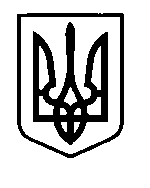 УКРАЇНАПрилуцька міська радаЧернігівська областьУправління освітиПро направлення переможців І етапуна ІІ етап  Всеукраїнського конкурсу-захисту науково-дослідницьких робіт учнів-членів Малої академії наук України у  2023-2024 навчальному  роціВідповідно до наказу управління освіти Прилуцької міської ради від 026.01.2024 №14 «Про підсумки проведення І етапу Всеукраїнського конкурсу захисту науково дослідницьких робіт учнів-членів Малої академії наук у 2023-2024 навчальному році» НАКАЗУЮ:Направити переможців І етапу Всеукраїнського конкурсу-захисту науково-дослідницьких робіт учнів-членів МАН України на ІІ етап зазначеного Конкурсу:у відділенні літературознавства, фольклористики та мистецтвознавства:у секції «Теорія, історія мистецтв та арткритика»:Скибу Ольгу Денисівну, ученицю 9-Б класу Прилуцького закладу загальної середньої освіти І-ІІІ ст..№6 (ліцею №6)  (диплом І ступеня);Сакун Марію Сергіївну, ученицю 10-Б класу Прилуцького закладу загальної середньої освіти І-ІІІ ст..№6 (ліцею №6)(диплом ІІ ступеня);у відділенні мовознавства:у секції «Англійська  мова»:Межуєву Анну Дмитрівну, ученицю 11-Б класу Прилуцького ліцею  №1 імені Георгія Вороного (диплом І ступеня);у відділенні Наук  про Землю:у секції «Метеорологія та кліматологія»:Коломійця Павла Олеговича, учня 8-А класу Прилуцької гімназії  №10 (диплом І ступеня);у секції «Географія»Ситник Ярину Юріївну, ученицю 9-Б класу Прилуцької гімназії №10 (диплом І ступеня);у відділенні історії:у секції «Історія України»Харченко Ольгу Євгеніївну, ученицю 11-Б класу Прилуцького закладу загальної середньої освіти І-ІІІ ст..№6 (ліцею №6) (диплом І ступеня);Іваця Андрія Сергійовича, учня 8-А класу Прилуцької гімназії №10 (диплом ІІ ступеня);у секції «Історичне краєзнавство»:Кобзистого Віталія Володимировича, ученицю 10-В класу Прилуцького ліцею №5 імені Віктора Андрійовича Затолокіна (диплом І ступеня);Будьонну Анастасію Ігорівну, ученицю 9-А класу Прилуцької гімназії №10(диплом ІІ ступеня);у секції « Етнологія»:Биховську Олену Олександрівну, ученицю 11-А класу Прилуцького закладу загальної середньої освіти І-ІІІ ст..№7 (ліцею №7)(диплом І ступеня);у відділенні  Хімії та біології:у секції «Охорона здоров’я»Чинчик Анну Сергіївну, ученицю 8-А класу Прилуцького закладу загальної середньої освіти І-ІІІ ст..№7 (ліцею №7) (диплом І ступеня);у відділенні Інформаційних технологій:у секції «Системи  та технології штучного інтелекту»:Дмітрієву Дарину Олегівну, ученицю 11 класу Прилуцького ліцею №14 (диплом І ступеня).2.Контроль за виконанням даного наказу покласти на головного спеціаліста управління освіти Сайко О.А.Начальник управління   освіти                                              О.М.ПРАВОСУД29 січня  2024 рокуНАКАЗм. Прилуки                                                                          №15